АДМИНИСТРАЦИЯ ЗАТО г. ЖЕЛЕЗНОГОРСКПОСТАНОВЛЕНИЕГородской округ«Закрытое административно – территориальное образование  Железногорск Красноярского края»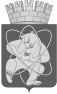 12.07.2023                                                                                                                                                № 1367г. ЖелезногорскО внесении изменений в постановление Администрации ЗАТО г. Железногорск от 14.06.2022 № 1148 «Об утверждении Положения о постоянно действующей балансовой комиссии»В соответствии с Федеральным законом от 14.11.2002 № 161-ФЗ «О государственных и муниципальных унитарных предприятиях»,  Федеральным законом от 26.12.1995 № 208-ФЗ «Об акционерных обществах», Федеральным законом от 08.02.1998 № 14-ФЗ «Об обществах с ограниченной ответственностью», Уставом ЗАТО Железногорск, ПОСТАНОВЛЯЮ:1. Внести в постановление Администрации ЗАТО г. Железногорск от 14.06.2022 № 1148 «Об утверждении Положения о постоянно действующей балансовой комиссии» следующие изменения:1.1. В приложении № 1 к постановлению пункт 3.11 Положения изложить в новой редакции:«3.11. В случае появления или увеличения убытков от финансово-хозяйственной деятельности предприятий, обществ, при условии наличия прибыли (отсутствия убытка) по налоговому учету, деятельность предприятий, обществ оценивается «удовлетворительно».Неудовлетворительная оценка деятельности предприятий, обществ ставится в случае возникновения признаков банкротства, утраты муниципального имущества, появления или увеличения убытка до налогообложения от финансово-хозяйственной деятельности предприятий, обществ при наличии убытка по налоговому учету.».2. Управлению внутреннего контроля Администрации ЗАТО г. Железногорск  (В.Г. Винокурова) довести настоящее постановление до сведения населения через газету «Город и горожане».3. Отделу общественных связей Администрации ЗАТО г. Железногорск (И.С. Архипова) разместить настоящее постановление на официальном сайте Администрации ЗАТО г. Железногорск в информационно-телекоммуникационной сети «Интернет».4. Контроль над исполнением настоящего постановления возложить на первого заместителя Главы ЗАТО г. Железногорск по стратегическому планированию, экономическому развитию и финансам Голдыреву Т.В.5. Настоящее постановление вступает в силу после его официального опубликования. Глава ЗАТО г. Железногорск	                                                       Д.М. Чернятин